BSC CHECK REQUISITION FORM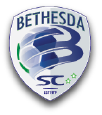 Date:	_____________________________________________________________	Name: ____________________________________________________________	Address: ____________________________________________________________________________________________________________________________			Amount: ___________________________________________________________**Please include receipts for any out-of-pocket expenses**Program/Age Group: _________________________________________________		GL Acct Code: _____________________________________________________	Purpose/Description: _____________________________________________________________________________________________________________________________________________________________________________________	Make check payable to: 	________________________________________________________________________________________________________________Instructions: ____________________________________________________________________________________________________________________________________________________________________________________________	 Approved by:  ___________________________________  Date: ____________